Course NameCourse NameGeometryGeometryGrade LevelHigh SchoolGeometry Common Core State StandardsGeometry Common Core State StandardsGeometry Common Core State StandardsGeometry Common Core State StandardsGeometry Common Core State StandardsGeometry Common Core State StandardsConceptual CategoryDomainDomainCluster/Essential Learning GoalCluster/Essential Learning GoalCluster/Essential Learning GoalGeometryCongruence (G-CO)Congruence (G-CO)ELG.MA.HS.G.1: Experiment with transformations in the plane. ELG.MA.HS.G.1: Experiment with transformations in the plane. ELG.MA.HS.G.1: Experiment with transformations in the plane. GeometryCongruence (G-CO)Congruence (G-CO)ELG.MA.HS.G.2: Understand congruence in terms of rigid motions. ELG.MA.HS.G.2: Understand congruence in terms of rigid motions. ELG.MA.HS.G.2: Understand congruence in terms of rigid motions. GeometryCongruence (G-CO)Congruence (G-CO)ELG.MA.HS.G.3: Prove geometric theorems. ELG.MA.HS.G.3: Prove geometric theorems. ELG.MA.HS.G.3: Prove geometric theorems. GeometryCongruence (G-CO)Congruence (G-CO)ELG.MA.HS.G.4: Make geometric constructions. ELG.MA.HS.G.4: Make geometric constructions. ELG.MA.HS.G.4: Make geometric constructions. GeometrySimilarity, Right Triangles, and Trigonometry (G-SRT)Similarity, Right Triangles, and Trigonometry (G-SRT)ELG.MA.HS.G.5: Understand similarity in terms of similarity transformations. ELG.MA.HS.G.5: Understand similarity in terms of similarity transformations. ELG.MA.HS.G.5: Understand similarity in terms of similarity transformations. GeometrySimilarity, Right Triangles, and Trigonometry (G-SRT)Similarity, Right Triangles, and Trigonometry (G-SRT)ELG.MA.HS.G.6: Prove theorems involving similarity. ELG.MA.HS.G.6: Prove theorems involving similarity. ELG.MA.HS.G.6: Prove theorems involving similarity. GeometrySimilarity, Right Triangles, and Trigonometry (G-SRT)Similarity, Right Triangles, and Trigonometry (G-SRT)ELG.MA.HS.G.7: Define trigonometric ratios and solve problems involving right triangles. ELG.MA.HS.G.7: Define trigonometric ratios and solve problems involving right triangles. ELG.MA.HS.G.7: Define trigonometric ratios and solve problems involving right triangles. GeometryCircles (G-C)Circles (G-C)ELG.MA.HS.G.9: Understand and apply theorems about circles. ELG.MA.HS.G.9: Understand and apply theorems about circles. ELG.MA.HS.G.9: Understand and apply theorems about circles. GeometryCircles (G-C)Circles (G-C)ELG.MA.HS.G.10: Find arc lengths and areas of sectors of circles. ELG.MA.HS.G.10: Find arc lengths and areas of sectors of circles. ELG.MA.HS.G.10: Find arc lengths and areas of sectors of circles. GeometryExpressing Geometric Properties with Equations (G-GPE)Expressing Geometric Properties with Equations (G-GPE)ELG.MA.HS.G.11: Translate between the geometric description and the equation for a conic section. ELG.MA.HS.G.11: Translate between the geometric description and the equation for a conic section. ELG.MA.HS.G.11: Translate between the geometric description and the equation for a conic section. GeometryExpressing Geometric Properties with Equations (G-GPE)Expressing Geometric Properties with Equations (G-GPE) ELG.MA.HS.G.12: Use coordinates to prove simple geometric theorems algebraically.  ELG.MA.HS.G.12: Use coordinates to prove simple geometric theorems algebraically.  ELG.MA.HS.G.12: Use coordinates to prove simple geometric theorems algebraically. GeometryGeometric Measurement and Dimension (G-GMD)Geometric Measurement and Dimension (G-GMD)ELG.MA.HS.G.13: Explain volume formulas and use them to solve problems. ELG.MA.HS.G.13: Explain volume formulas and use them to solve problems. ELG.MA.HS.G.13: Explain volume formulas and use them to solve problems. GeometryGeometric Measurement and Dimension (G-GMD)Geometric Measurement and Dimension (G-GMD)ELG.MA.HS.G.14: Visualize relationships between two-dimensional and three-dimensional objects. ELG.MA.HS.G.14: Visualize relationships between two-dimensional and three-dimensional objects. ELG.MA.HS.G.14: Visualize relationships between two-dimensional and three-dimensional objects. GeometryModeling with Geometry  (G-MG)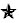 Modeling with Geometry  (G-MG)ELG.MA.HS.G.15: Apply geometric concepts in modeling situations. ELG.MA.HS.G.15: Apply geometric concepts in modeling situations. ELG.MA.HS.G.15: Apply geometric concepts in modeling situations. 